Эталон ответа:31.02.02 Акушерское дело31.02.02 Акушерское дело31.02.02 Акушерское дело31.02.02 Акушерское делоДифференцированный зачет по  преддипломной  практикеДифференцированный зачет по  преддипломной  практикеДифференцированный зачет по  преддипломной  практикеДифференцированный зачет по  преддипломной  практикеГАПОУ РБ«Салаватский медицинский колледж»Рассмотрено цикловой методической комиссией клинических дисциплин «___» ______2017г.Председатель ЦМК Компетентностно-ориентированные заданияУтверждаюЗаведующий производственной практикой________________«___» _____2017г.Задание № 1. Установите правильную последовательность действий.Задание № 1. Установите правильную последовательность действий.Задание № 1. Установите правильную последовательность действий.Задание № 1. Установите правильную последовательность действий.Неотложная помощь при эклампсии:Провести санацию ротовой полости.Повернуть голову набок.Установить контакт с веной.Подготовить женщину для экстренного родоразрешения.Обеспечить проходимость дыхательных путей.Внутривенно ввести лекарственные средства.Уложить женщину на ровную поверхность.Вызвать врача на себя.Неотложная помощь при эклампсии:Провести санацию ротовой полости.Повернуть голову набок.Установить контакт с веной.Подготовить женщину для экстренного родоразрешения.Обеспечить проходимость дыхательных путей.Внутривенно ввести лекарственные средства.Уложить женщину на ровную поверхность.Вызвать врача на себя.Неотложная помощь при эклампсии:Провести санацию ротовой полости.Повернуть голову набок.Установить контакт с веной.Подготовить женщину для экстренного родоразрешения.Обеспечить проходимость дыхательных путей.Внутривенно ввести лекарственные средства.Уложить женщину на ровную поверхность.Вызвать врача на себя.Неотложная помощь при эклампсии:Провести санацию ротовой полости.Повернуть голову набок.Установить контакт с веной.Подготовить женщину для экстренного родоразрешения.Обеспечить проходимость дыхательных путей.Внутривенно ввести лекарственные средства.Уложить женщину на ровную поверхность.Вызвать врача на себя.Задание № 2. Установите правильную последовательность действий.Задание № 2. Установите правильную последовательность действий.Задание № 2. Установите правильную последовательность действий.Задание № 2. Установите правильную последовательность действий.Неотложная помощь при гипотоническом кровотечении:Повторно ввести МЭМ, подключить внутривенно капельно окситоцин.Подсчитать кровопотерю.Провести комбинированный массаж матки на кулаке.Провести катетеризацию мочевого пузыря.Дать внутривенный наркоз.Провести РОПМ.Провести наружный массаж матки через переднюю брюшную стенку.Положить «холод» на низ живота.Неотложная помощь при гипотоническом кровотечении:Повторно ввести МЭМ, подключить внутривенно капельно окситоцин.Подсчитать кровопотерю.Провести комбинированный массаж матки на кулаке.Провести катетеризацию мочевого пузыря.Дать внутривенный наркоз.Провести РОПМ.Провести наружный массаж матки через переднюю брюшную стенку.Положить «холод» на низ живота.Неотложная помощь при гипотоническом кровотечении:Повторно ввести МЭМ, подключить внутривенно капельно окситоцин.Подсчитать кровопотерю.Провести комбинированный массаж матки на кулаке.Провести катетеризацию мочевого пузыря.Дать внутривенный наркоз.Провести РОПМ.Провести наружный массаж матки через переднюю брюшную стенку.Положить «холод» на низ живота.Неотложная помощь при гипотоническом кровотечении:Повторно ввести МЭМ, подключить внутривенно капельно окситоцин.Подсчитать кровопотерю.Провести комбинированный массаж матки на кулаке.Провести катетеризацию мочевого пузыря.Дать внутривенный наркоз.Провести РОПМ.Провести наружный массаж матки через переднюю брюшную стенку.Положить «холод» на низ живота.Задание № 3. Установите соответствие.Задание № 3. Установите соответствие.Задание № 3. Установите соответствие.Задание № 3. Установите соответствие.Для каждого вопроса необходимо подобрать один правильный ответ. Установите соответствие:Анатомически узкий тазОбщеравномерносуженный тазРахитический тазКлинически узкий тазВсе наружные размеры уменьшены на одинаковое количество смНесоответствие размеров головки плода размерам тазаОдин или все наружные размеры уменьшены на 1,5 – 2 смРазмеры дистанции spinarum и cristarum равны между собой2. Установите соответствие: I этап послеродовой септической инфекцииII этап послеродовой септической инфекцииIII этап послеродовой септической инфекцииIV этап послеродовой септической инфекции Септицемия, септикопиемияИнфекция ограничена послеродовой язвойИнфекция ограничена областью малого тазаИнфекция распространилась за пределы малого таза3. Установите соответствие: Фаза фибриллярных подергиваний при эклампсииФаза тонических судорогФаза клонических судорогФаза разрешенияПодергивания мимических мышц лица, сознание и дыхание естьМногократно повторяющиеся тонические судорогиЖенщина выгибается дугой, сознания и дыхания нетСознание спутано, пена изо рта4. Установите соответствие:«Тонус»«Ткань»«Травма»«Тромбин»Задержка частей последаТравма мягких родовых путейКоагулопатическое кровотечениеАтония и гипотония матки5. Установите соответствие:Предлежание плацентыОтслойка нормально расположенной плацентыГипотоническое кровотечениеТравмы родовых путейРезкая боль в животе, темная кровь, гипоксия плодаМатка плотная, кровотечение из половых путейБезболезненное кровотечение алой кровьюМатка дряблая, кровотечение сгусткамиДля каждого вопроса необходимо подобрать один правильный ответ. Установите соответствие:Анатомически узкий тазОбщеравномерносуженный тазРахитический тазКлинически узкий тазВсе наружные размеры уменьшены на одинаковое количество смНесоответствие размеров головки плода размерам тазаОдин или все наружные размеры уменьшены на 1,5 – 2 смРазмеры дистанции spinarum и cristarum равны между собой2. Установите соответствие: I этап послеродовой септической инфекцииII этап послеродовой септической инфекцииIII этап послеродовой септической инфекцииIV этап послеродовой септической инфекции Септицемия, септикопиемияИнфекция ограничена послеродовой язвойИнфекция ограничена областью малого тазаИнфекция распространилась за пределы малого таза3. Установите соответствие: Фаза фибриллярных подергиваний при эклампсииФаза тонических судорогФаза клонических судорогФаза разрешенияПодергивания мимических мышц лица, сознание и дыхание естьМногократно повторяющиеся тонические судорогиЖенщина выгибается дугой, сознания и дыхания нетСознание спутано, пена изо рта4. Установите соответствие:«Тонус»«Ткань»«Травма»«Тромбин»Задержка частей последаТравма мягких родовых путейКоагулопатическое кровотечениеАтония и гипотония матки5. Установите соответствие:Предлежание плацентыОтслойка нормально расположенной плацентыГипотоническое кровотечениеТравмы родовых путейРезкая боль в животе, темная кровь, гипоксия плодаМатка плотная, кровотечение из половых путейБезболезненное кровотечение алой кровьюМатка дряблая, кровотечение сгусткамиДля каждого вопроса необходимо подобрать один правильный ответ. Установите соответствие:Анатомически узкий тазОбщеравномерносуженный тазРахитический тазКлинически узкий тазВсе наружные размеры уменьшены на одинаковое количество смНесоответствие размеров головки плода размерам тазаОдин или все наружные размеры уменьшены на 1,5 – 2 смРазмеры дистанции spinarum и cristarum равны между собой2. Установите соответствие: I этап послеродовой септической инфекцииII этап послеродовой септической инфекцииIII этап послеродовой септической инфекцииIV этап послеродовой септической инфекции Септицемия, септикопиемияИнфекция ограничена послеродовой язвойИнфекция ограничена областью малого тазаИнфекция распространилась за пределы малого таза3. Установите соответствие: Фаза фибриллярных подергиваний при эклампсииФаза тонических судорогФаза клонических судорогФаза разрешенияПодергивания мимических мышц лица, сознание и дыхание естьМногократно повторяющиеся тонические судорогиЖенщина выгибается дугой, сознания и дыхания нетСознание спутано, пена изо рта4. Установите соответствие:«Тонус»«Ткань»«Травма»«Тромбин»Задержка частей последаТравма мягких родовых путейКоагулопатическое кровотечениеАтония и гипотония матки5. Установите соответствие:Предлежание плацентыОтслойка нормально расположенной плацентыГипотоническое кровотечениеТравмы родовых путейРезкая боль в животе, темная кровь, гипоксия плодаМатка плотная, кровотечение из половых путейБезболезненное кровотечение алой кровьюМатка дряблая, кровотечение сгусткамиДля каждого вопроса необходимо подобрать один правильный ответ. Установите соответствие:Анатомически узкий тазОбщеравномерносуженный тазРахитический тазКлинически узкий тазВсе наружные размеры уменьшены на одинаковое количество смНесоответствие размеров головки плода размерам тазаОдин или все наружные размеры уменьшены на 1,5 – 2 смРазмеры дистанции spinarum и cristarum равны между собой2. Установите соответствие: I этап послеродовой септической инфекцииII этап послеродовой септической инфекцииIII этап послеродовой септической инфекцииIV этап послеродовой септической инфекции Септицемия, септикопиемияИнфекция ограничена послеродовой язвойИнфекция ограничена областью малого тазаИнфекция распространилась за пределы малого таза3. Установите соответствие: Фаза фибриллярных подергиваний при эклампсииФаза тонических судорогФаза клонических судорогФаза разрешенияПодергивания мимических мышц лица, сознание и дыхание естьМногократно повторяющиеся тонические судорогиЖенщина выгибается дугой, сознания и дыхания нетСознание спутано, пена изо рта4. Установите соответствие:«Тонус»«Ткань»«Травма»«Тромбин»Задержка частей последаТравма мягких родовых путейКоагулопатическое кровотечениеАтония и гипотония матки5. Установите соответствие:Предлежание плацентыОтслойка нормально расположенной плацентыГипотоническое кровотечениеТравмы родовых путейРезкая боль в животе, темная кровь, гипоксия плодаМатка плотная, кровотечение из половых путейБезболезненное кровотечение алой кровьюМатка дряблая, кровотечение сгусткамиЗадание № 4. Решите тестовые задания (выберите один правильный ответ).Задание № 4. Решите тестовые задания (выберите один правильный ответ).Задание № 4. Решите тестовые задания (выберите один правильный ответ).Задание № 4. Решите тестовые задания (выберите один правильный ответ).1. ПРИ ЧИСТО ЯГОДИЧНОМ ПРЕДЛЕЖАНИИ ПРИМЕНЯЮТ:метод Цовьянова 1классическое ручное пособие извлечение за тазовый конец поворот плода 2. ДЛЯ ЭКЛАМПСИИ ХАРАКТЕРНО:наличие тонических и клонических судорог отсутствие судорожного синдрома высокая температура запах ацетона изо рта3. ПРИЧИНЫ РАЗРЫВА МАТКИ ВО ВРЕМЯ БЕРЕМЕННОСТИ:клинически узкий таз анатомически узкий таз крупный плод несостоятельность послеоперационного рубца на матке после операции кесарева сечения 4. ПРЕЖДЕВРЕМЕННЫЕ РОДЫ – ЭТО РОДЫ НА СРОКЕ (В НЕДЕЛЯХ):22-3228-3222-3722-24 5 . Следующая клиническая стадия выкидыша после угрожающего:полный неполныйв ходуначавшийся      6. При неполном выкидыше:показано выскабливание полости маткивозможно сохранение беременности проводится выжидательная тактикаболее рационально лечение в дневном стационаре7. КРОВОТЕЧЕНИЕ В ПОСЛЕДОВОМ ПЕРИОДЕ ЧАЩЕ ОБУСЛОВЛЕНО:гипотонией маткинарушением процессов отделения плаценты и выделения последамноговодиемтазовым предлежанием8. ШВЫ С ПРОМЕЖНОСТИ СНИМАЮТ НА: A.	3 суткиB.	4 суткиC.	5 суткиD.	7 сутки      9. Новорожденный оценивается по шкале апгар:сразу после рожденияв конце 1-й и 5-й минутычерез 20 минутперед переводом в послеродовое отделение.10. В триаду признаков Цангенмейстера при нефропатии не входит:гипертензияотекикетонурияальбуминурия 1. ПРИ ЧИСТО ЯГОДИЧНОМ ПРЕДЛЕЖАНИИ ПРИМЕНЯЮТ:метод Цовьянова 1классическое ручное пособие извлечение за тазовый конец поворот плода 2. ДЛЯ ЭКЛАМПСИИ ХАРАКТЕРНО:наличие тонических и клонических судорог отсутствие судорожного синдрома высокая температура запах ацетона изо рта3. ПРИЧИНЫ РАЗРЫВА МАТКИ ВО ВРЕМЯ БЕРЕМЕННОСТИ:клинически узкий таз анатомически узкий таз крупный плод несостоятельность послеоперационного рубца на матке после операции кесарева сечения 4. ПРЕЖДЕВРЕМЕННЫЕ РОДЫ – ЭТО РОДЫ НА СРОКЕ (В НЕДЕЛЯХ):22-3228-3222-3722-24 5 . Следующая клиническая стадия выкидыша после угрожающего:полный неполныйв ходуначавшийся      6. При неполном выкидыше:показано выскабливание полости маткивозможно сохранение беременности проводится выжидательная тактикаболее рационально лечение в дневном стационаре7. КРОВОТЕЧЕНИЕ В ПОСЛЕДОВОМ ПЕРИОДЕ ЧАЩЕ ОБУСЛОВЛЕНО:гипотонией маткинарушением процессов отделения плаценты и выделения последамноговодиемтазовым предлежанием8. ШВЫ С ПРОМЕЖНОСТИ СНИМАЮТ НА: A.	3 суткиB.	4 суткиC.	5 суткиD.	7 сутки      9. Новорожденный оценивается по шкале апгар:сразу после рожденияв конце 1-й и 5-й минутычерез 20 минутперед переводом в послеродовое отделение.10. В триаду признаков Цангенмейстера при нефропатии не входит:гипертензияотекикетонурияальбуминурия 1. ПРИ ЧИСТО ЯГОДИЧНОМ ПРЕДЛЕЖАНИИ ПРИМЕНЯЮТ:метод Цовьянова 1классическое ручное пособие извлечение за тазовый конец поворот плода 2. ДЛЯ ЭКЛАМПСИИ ХАРАКТЕРНО:наличие тонических и клонических судорог отсутствие судорожного синдрома высокая температура запах ацетона изо рта3. ПРИЧИНЫ РАЗРЫВА МАТКИ ВО ВРЕМЯ БЕРЕМЕННОСТИ:клинически узкий таз анатомически узкий таз крупный плод несостоятельность послеоперационного рубца на матке после операции кесарева сечения 4. ПРЕЖДЕВРЕМЕННЫЕ РОДЫ – ЭТО РОДЫ НА СРОКЕ (В НЕДЕЛЯХ):22-3228-3222-3722-24 5 . Следующая клиническая стадия выкидыша после угрожающего:полный неполныйв ходуначавшийся      6. При неполном выкидыше:показано выскабливание полости маткивозможно сохранение беременности проводится выжидательная тактикаболее рационально лечение в дневном стационаре7. КРОВОТЕЧЕНИЕ В ПОСЛЕДОВОМ ПЕРИОДЕ ЧАЩЕ ОБУСЛОВЛЕНО:гипотонией маткинарушением процессов отделения плаценты и выделения последамноговодиемтазовым предлежанием8. ШВЫ С ПРОМЕЖНОСТИ СНИМАЮТ НА: A.	3 суткиB.	4 суткиC.	5 суткиD.	7 сутки      9. Новорожденный оценивается по шкале апгар:сразу после рожденияв конце 1-й и 5-й минутычерез 20 минутперед переводом в послеродовое отделение.10. В триаду признаков Цангенмейстера при нефропатии не входит:гипертензияотекикетонурияальбуминурия 1. ПРИ ЧИСТО ЯГОДИЧНОМ ПРЕДЛЕЖАНИИ ПРИМЕНЯЮТ:метод Цовьянова 1классическое ручное пособие извлечение за тазовый конец поворот плода 2. ДЛЯ ЭКЛАМПСИИ ХАРАКТЕРНО:наличие тонических и клонических судорог отсутствие судорожного синдрома высокая температура запах ацетона изо рта3. ПРИЧИНЫ РАЗРЫВА МАТКИ ВО ВРЕМЯ БЕРЕМЕННОСТИ:клинически узкий таз анатомически узкий таз крупный плод несостоятельность послеоперационного рубца на матке после операции кесарева сечения 4. ПРЕЖДЕВРЕМЕННЫЕ РОДЫ – ЭТО РОДЫ НА СРОКЕ (В НЕДЕЛЯХ):22-3228-3222-3722-24 5 . Следующая клиническая стадия выкидыша после угрожающего:полный неполныйв ходуначавшийся      6. При неполном выкидыше:показано выскабливание полости маткивозможно сохранение беременности проводится выжидательная тактикаболее рационально лечение в дневном стационаре7. КРОВОТЕЧЕНИЕ В ПОСЛЕДОВОМ ПЕРИОДЕ ЧАЩЕ ОБУСЛОВЛЕНО:гипотонией маткинарушением процессов отделения плаценты и выделения последамноговодиемтазовым предлежанием8. ШВЫ С ПРОМЕЖНОСТИ СНИМАЮТ НА: A.	3 суткиB.	4 суткиC.	5 суткиD.	7 сутки      9. Новорожденный оценивается по шкале апгар:сразу после рожденияв конце 1-й и 5-й минутычерез 20 минутперед переводом в послеродовое отделение.10. В триаду признаков Цангенмейстера при нефропатии не входит:гипертензияотекикетонурияальбуминурия Задание № 5. Решите ситуационную задачу.Задание № 5. Решите ситуационную задачу.Задание № 5. Решите ситуационную задачу.Задание № 5. Решите ситуационную задачу.Повторнородящая 28 лет ( Р – 2, А - 2) поступила в акушерский стационар с регулярной родовой деятельностью и доношенной беременностью. Через 6 часов после поступления произошли роды живым мальчиком массой 3500 с оценкой по шкале Апгар 8-9 баллов. Через 20 минут самостоятельно отделился и выделился послед, без видимых дефектов, оболочки все. Кровопотеря – 250 мл. При осмотре родовых путей шейка матки и промежность целы. Через 30 минут после родов при осмотре родильницы: дно матки у подреберья, матка без четких контуров, мягкая, при наружном массаже выделилось 400 мл крови. Матка сократилась, кровотечение прекратилось. Через 10 минут кровотечение возобновилось. Объективно: состояние средней тяжести, AD 100/60 мм рт ст, PS 100 уд в мин., кожные покровы бледные.Сформулировать развернутый диагноз и обосновать его.Тактика акушерки.Повторнородящая 28 лет ( Р – 2, А - 2) поступила в акушерский стационар с регулярной родовой деятельностью и доношенной беременностью. Через 6 часов после поступления произошли роды живым мальчиком массой 3500 с оценкой по шкале Апгар 8-9 баллов. Через 20 минут самостоятельно отделился и выделился послед, без видимых дефектов, оболочки все. Кровопотеря – 250 мл. При осмотре родовых путей шейка матки и промежность целы. Через 30 минут после родов при осмотре родильницы: дно матки у подреберья, матка без четких контуров, мягкая, при наружном массаже выделилось 400 мл крови. Матка сократилась, кровотечение прекратилось. Через 10 минут кровотечение возобновилось. Объективно: состояние средней тяжести, AD 100/60 мм рт ст, PS 100 уд в мин., кожные покровы бледные.Сформулировать развернутый диагноз и обосновать его.Тактика акушерки.Повторнородящая 28 лет ( Р – 2, А - 2) поступила в акушерский стационар с регулярной родовой деятельностью и доношенной беременностью. Через 6 часов после поступления произошли роды живым мальчиком массой 3500 с оценкой по шкале Апгар 8-9 баллов. Через 20 минут самостоятельно отделился и выделился послед, без видимых дефектов, оболочки все. Кровопотеря – 250 мл. При осмотре родовых путей шейка матки и промежность целы. Через 30 минут после родов при осмотре родильницы: дно матки у подреберья, матка без четких контуров, мягкая, при наружном массаже выделилось 400 мл крови. Матка сократилась, кровотечение прекратилось. Через 10 минут кровотечение возобновилось. Объективно: состояние средней тяжести, AD 100/60 мм рт ст, PS 100 уд в мин., кожные покровы бледные.Сформулировать развернутый диагноз и обосновать его.Тактика акушерки.Повторнородящая 28 лет ( Р – 2, А - 2) поступила в акушерский стационар с регулярной родовой деятельностью и доношенной беременностью. Через 6 часов после поступления произошли роды живым мальчиком массой 3500 с оценкой по шкале Апгар 8-9 баллов. Через 20 минут самостоятельно отделился и выделился послед, без видимых дефектов, оболочки все. Кровопотеря – 250 мл. При осмотре родовых путей шейка матки и промежность целы. Через 30 минут после родов при осмотре родильницы: дно матки у подреберья, матка без четких контуров, мягкая, при наружном массаже выделилось 400 мл крови. Матка сократилась, кровотечение прекратилось. Через 10 минут кровотечение возобновилось. Объективно: состояние средней тяжести, AD 100/60 мм рт ст, PS 100 уд в мин., кожные покровы бледные.Сформулировать развернутый диагноз и обосновать его.Тактика акушерки.Задание № 6. Укажите наименование инструментов.Задание № 6. Укажите наименование инструментов.Задание № 6. Укажите наименование инструментов.Задание № 6. Укажите наименование инструментов.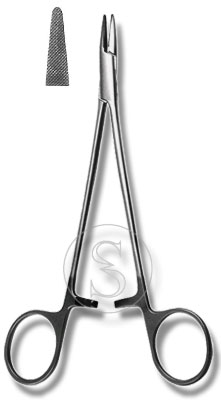 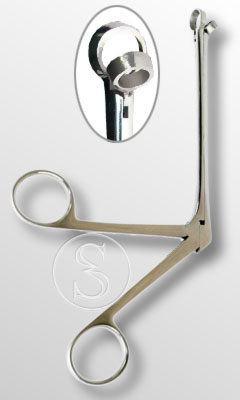 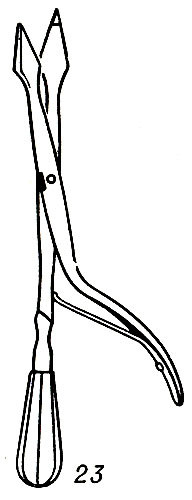 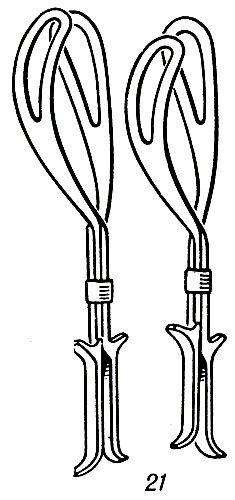 Задание № 7. Напишите манипуляцию «Оказание акушерского пособия в родах при переднем виде затылочного предлежания».Задание № 7. Напишите манипуляцию «Оказание акушерского пособия в родах при переднем виде затылочного предлежания».Задание № 7. Напишите манипуляцию «Оказание акушерского пособия в родах при переднем виде затылочного предлежания».Задание № 7. Напишите манипуляцию «Оказание акушерского пособия в родах при переднем виде затылочного предлежания».Задание № 8. Напишите, какие изречения вы знаете о родовспоможении.Задание № 8. Напишите, какие изречения вы знаете о родовспоможении.Задание № 8. Напишите, какие изречения вы знаете о родовспоможении.Задание № 8. Напишите, какие изречения вы знаете о родовспоможении.Задание № 1.72536814Задание № 2.47182563Задание № 3.1-C   2-A   3-D   4-BЗадание № 3.1-B   2-C   3-D   4-AЗадание № 3.1-A   2-C   3-B   4-DЗадание № 3.1-D2-A3-B4-CЗадание № 3.1-C2-A3-D4-BЗадание № 4.1-A2-A3-D4-C5-D6-A7-B8-C9-B10-CЗадание № 5.Вторые срочные роды в переднем виде затылочного предлежания. ОАА. Гипотоническое кровотечение. РОПМ. Геморрагический шок I степени.Гипотоническое кровотечение: дно матки у подреберья, матка без четких контуров, мягкая, при наружном массаже выделилось 400 мл крови. Матка сократилась, кровотечение прекратилось. Через 10 минут кровотечение возобновилось.Геморрагический шок I степени: состояние средней тяжести, AD 100/60 мм рт ст, PS 100 уд в мин., кожные покровы бледные. Кровопотеря 650 мл и продолжается.Тактика акушерки: так как консервативные методы не дали эффекта, необходимо провести РОПМ, комбинированный массаж матки, контакт с двумя венами (1 – окситоцин 1 мл на 500 мл физ раствора, 2 – восполнение ОЦК).Задание № 6.ИглодержательКонхотом ПерфораторАкушерские щипцыЗадание № 8.«Солнце не должно дважды вставать над рожающей женщиной».«Послед необходимо родить там, где произошли роды».«Руки прочь от головки».«Руки прочь от матки».«Лучше скорее, нежели позднее».«На ФАПе в отсутствии врача акушерка обязана выполнить РОПМ».«В матку входить только один раз»